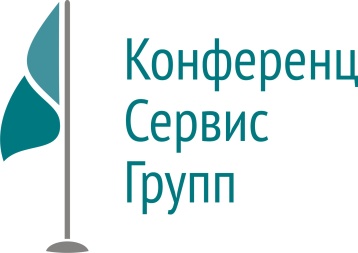 656031, г. Барнаул, ул. Силикатная, 19, оф.305-306,+7 (3852) 533-498, факс: +7 (3852) 500-458e-mail: info@cs-org.comwww.cs-org.comПЛАН мероприятий на 2015 г.Название конференцииДата проведенияОтветственныйВзносМесто проведенияНаучно-практическая конференция «Мультимодальная аналгезия в хирургической практике»16 февраля 2015 г.Неймарк Михаил Израйлевич, д.м.н., профессор, главный внештатный специалист по анестезиологии и реаниматологии20 000 руб.ФГБУ «Федеральный центр травматологии, ортопедии и эндопротезирования» Минздрава России, г. Барнаул,Краевая отчетно-итоговая конференция дерматовенерологической службы12 марта 2015 г.Шаньшин Николай Михайлович, главный внештатный специалист дерматовенеролог Главного управленияуточняетсяКГБУЗ «Диагностический центр Алтайского края»Краевая отчетно-итоговая конференция акушерско-гинекологической службы13 марта 2015 г.Молчанова Ирина Владимировна, к.м.н., консультант-акушер-гинеколог Главного управления20 000 руб.КГБУЗ «Краевая клиническая больница»Краевая отчетно-итоговая конференция педиатрической службы19 марта 2015 г.Федченко Маргарита Леонидовна, консультант-педиатр Главного управления20 000 руб.КГБУЗ «Алтайская краевая клиническая детская больница»Краевая отчетно-итоговая конференция терапевтической службы3 апреля 2015 г.Бахарева Ирина Владимировна, консультант-терапевт Главного управления20 000 руб.КГБУЗ «Краевая клиническая больница»Краевая научно-практическая конференция «Актуальные вопросы пульмонологии детского возраста»3 апреля 2015 г.Федченко Маргарита Леонидовна – консультант-педиатр Главного управления;Ли Таисия Сергеевна – к.м.н., доцент кафедры педиатрии №1 АГМУ, Председатель правления Алтайского краевого отделения МОО «Педиатрическое респираторное общество» 20 000 руб.КГБУЗ «Диагностический центр Алтайского края»Краевая отчетно-итоговая конференция хирургической службы10 апреля 2015 г.Сафонов Евгений Васильевич, консультант-хирург Главного управления20 000 руб.КГБУЗ «Краевая клиническая больница скорой медицинской помощи»Краевая научно-практическая конференция «Актуальные вопросы неврологии»10 апреля 2015 г.Федянин Александр Сергеевич, главный внештатный невролог Главного управления25 000 руб.АКГУП санаторий «Обь», г. Барнаул, Змеиногорский тракт, 77Краевая научно-практическая конференция по кардиологии16 апреля 2014 г.Ефремушкина Анна Александровна – д.м.н., профессор, главный внештатный специалист кардиолог Главного управления20 000 руб.КГБУЗ «Краевая клиническая больница»Краевая итоговая конференция анестезиологов-реаниматологов Алтайского края17 апреля 2015 г. Неймарк Михаил Израйлевич, д.м.н., профессор, главный внештатный специалист по анестезиологии и реаниматологии25 000 руб.АКГУП санаторий «Обь», г. Барнаул, Змеиногорский тракт, 77Краевая научно-практическая конференция «Цереброваскулярная патология у детей»23 апреля 2015 г.Федченко Маргарита Леонидовна – консультант-педиатр Главного управления;Паршин Дмитрий Владимирович – главный внештатный специалист детский невролог Главного управления20 000 руб.КГБУЗ «Диагностический центр Алтайского края»VII межрегиональная научно-практическая конференция по гематологии БАРКАГАНОВСКИЕ ЧТЕНИЯ(к 90-летию со дня рождения профессора З.С. Баркагана)23-24 апреля 2015 г.Елыкомов Валерий Анатольевич – д.м.н., профессор, заведующий кафедройгематологии и трансфузиологии ФПК и ППС АГМУ;Момот Андрей Павлович – д.м.н., профессор, директор Алтайского филиала ГНЦ Минздрава РФГенеральный спонсор200 000 руб.Спонсор100 000 руб.ГБОУ ВПО АГМУ МЗ РФКГБУЗ «Краевая клиническая больница»«Актуальные вопросы фтизиатрии и важнейших инфекционных заболеваний»26 июня 2015 г.Сметанин  Александр Георгиевич – д.м.н., профессор, заведующий кафедрой фтизиатрии;Коноплева Елена Васильевна, главный специалист фтизиатр Главного управленияКГБУЗ «Диагностический центр Алтайского края»Краевая научно-образовательная конференция«Ультразвуковые методы оценки функционального состояния плода при беременности и в родах»24 августа 2015 г.Молчанова Ирина Владимировна, к.м.н., консультант-акушер-гинеколог Главного управления30 000 руб.КГБУЗ «Краевая клиническая больница»Научно-практическая конференция в рамках проекта «Ваше здоровье – будущее России»7 сентября 2015 г.Ефремушкина Анна Александровна – д.м.н., профессор, главный внештатный специалист кардиолог Главного управленияКГБУЗ «Краевая клиническая больница»Межрегиональная научно-практическая конференция «Актуальные вопросы детской хирургии», посвященной 55-летию развития детской хирургии на Алтае, 45-летию кафедры детской хирургии АГМУ, 75-летию, доктора медицинских наук,профессора Кожевникова В.А.17-18 сентября 2015 г.Тен Юрий Васильевич – д.м.н., профессор,  главный внештатный детский специалист хирург, заведующий кафедрой детской хирургии ГБОУ ВПО АГМУ МЗ РФ25 000 руб.КГБУЗ «Алтайская краевая клиническая детская больница»Краевая научно-практическая конференция «Актуальные вопросы пульмонологии детского возраста»23 сентября 2015 г.Федченко Маргарита Леонидовна – консультант-педиатр Главного управления;Ли Таисия Сергеевна – к.м.н., председатель правления Алтайского краевого отделения МОО «Педиатрическое респираторное общество» 25 000 руб.КГБУЗ «Диагностический центр Алтайского края»Краевая научно-практическая конференция акушеров-гинекологов «Концепция региональной акушерской помощи при преждевременных родах»30 сентября 2015 г.Молчанова Ирина Владимировна, к.м.н., консультант-акушер-гинеколог Главного управления25 000 руб.КГБУЗ «Диагностический центр Алтайского края»Mежрегиональная научно-практическая конференция «Актуальные вопросы детской дерматовенерологии»1 октября 2015 г.Кондратьева Юлия Сергеевна – д.м.н., главный внештатный специалист дерматовенеролог Главного управления25 000 руб.КГБУЗ «Диагностический центр Алтайского края»Межрегиональная научно-практическая конференция, посвященная юбилею стоматологического факультета14-16 октября 2015 г.Тупикова Людмила Николаевна – д.м.н., профессор, декан стоматологического факультета; Токмакова Светлана Ивановна – д.м.н., профессор, заведующая кафедрой терапевтической стоматологии30 000 руб.ГБОУ ВПО АГМУ Минздрава России (пр.Ленина, д.40)Краевая научно-практическая конференция «Сердечно-сосудистые заболевания и сопутствующая патология»22 октября 2015 г.Ефремушкина Анна Александровна – д.м.н., профессор, главный внештатный специалист кардиолог Главного управления25 000 руб.КГБУЗ «Краевая клиническая больница»Межрегиональная научно-практическая конференция «Нарушение поведения у детей: современные подходы к диагностике и терапии»19 ноября 2015 г.Шереметьева Ирина Игоревна – д.м.н., профессор, главный внештатный детский специалист психиатр;Паршин Дмитрий Владимирович – главный внештатный специалист детский невролог Главного управления25 000 руб.КГБУЗ «Диагностический центр Алтайского края»Краевая научно-практическая конференция «Актуальные вопросы неврологии»20 ноября 2015 г.Федянин Александр Сергеевич, главный внештатный невролог Главного управления25 000 руб.КГБУЗ «Краевая клиническая больница»Школа «Актуальные вопросы диагностики, тактики и лечения хронических заболеваний вен»27 ноября 2015 г.Сафонов Евгений Васильевич, главный специалист хирург Главного управления;Субботин Юрий Григорьевич,главный внештатный специалист по сосудистой хирургии Главного управления---КГБУЗ «Краевая клиническая больница скорой медицинской помощи»(пр. Комсомольский, д.73)Краевая научно-практическая конференция «Трудный путь к счастливому материнству», посвященная 25-летию КГБУЗ ПЦ(к)АК02 декабря 2015 г.Ершова Елена Германовна, главный врач КГБУЗ «ПЦ(к)АК»25 000 руб.КГБУЗ «Диагностический центр Алтайского края»Краевая научно-практическая конференция «Актуальные вопросы пульмонологии»15 декабря 2015 г.Шойхет Яков Наумович, д.м.н., профессор, член-корр. РАМН, руководитель Алтайского краевого пульмонологического центра;Бахарева Ирина Владимировна, главный специалист терапевт-пульмонолог Главного управления25 000 руб.КГБУЗ «Краевая клиническая больница»